INDICAÇÃO Nº 4636/2016“Sugere ao Poder Executivo Municipal a Operação Tapa Buracos por toda a extensão da Rua Cataguases especificamente próximo do número 98 no Bairro  Distrito Industrial II, neste município.”Excelentíssimo Senhor Prefeito Municipal, Nos termos do Art. 108 do Regimento Interno desta Casa de Leis, dirijo-me a Vossa Excelência para sugerir que, por intermédio do Setor competente, providência referente à Operação Tapa Buracos por toda a extensão da Rua Cataguases especificamente próximo do número 98 no Bairro Distrito Industrial II, neste município.Justificativa:Verificamos que a rua supracitada encontra-se danificada pelos buracos. Sendo assim, solicitamos, o mais rápido possível, a manutenção do asfalto, com o fechamento dos buracos, melhorando as condições de tráfego e evitando possíveis acidentes, prejuízos à população e à municipalidade.Plenário “Dr. Tancredo Neves”, em 31 de Agosto de 2016.Ducimar de Jesus Cardoso“Kadu Garçom”-Vereador-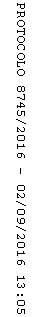 